Publicado en España el 20/05/2022 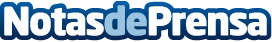 ¿Por qué es importante la limpieza en una oficina?, por JOCORDANLa limpieza es importante e incluso necesaria en un entorno profesional, ya que una oficina limpia y saludable permite trabajar en un buen ambiente y construir una buena reputación de la empresaDatos de contacto:GRUPO JOCORDÁN Comunicado de prensa: ¿Por qué es importante la limpieza en una oficina?628 16 73 32Nota de prensa publicada en: https://www.notasdeprensa.es/por-que-es-importante-la-limpieza-en-una Categorias: Nacional Madrid Recursos humanos Hogar Otras Industrias http://www.notasdeprensa.es